LUIS J. QUIRINDONGo RODRÍGUEZTranslator, Proofreader & Transcriber  11 years, 9+ million words  LATAM Spanish  U.S. EnglishTranslator, Proofreader & Transcriber  11 years, 9+ million words  LATAM Spanish  U.S. EnglishSpanish Language Specialist seeks telecommuting, project-based or ongoing/long-term translation work, from English to Spanish or Spanish to English. The linguistic services I provide are:The hiring Project Manager will benefit from my 11 years as a linguist, skills as a native speaker of LATAM Spanish, idiomatic fluency in English, experience in specialized subjects (finance, marketing, legal, user manuals, medical, insurance, education) and full-time service (Mon-Fri, 9 a.m.-6 p.m.).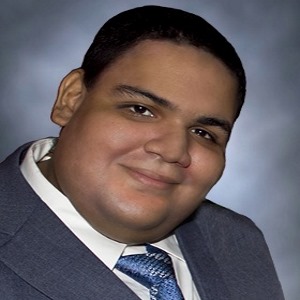 